Муниципальное бюджетное дошкольное образовательное учреждение Детский сад № 19 «Гномик»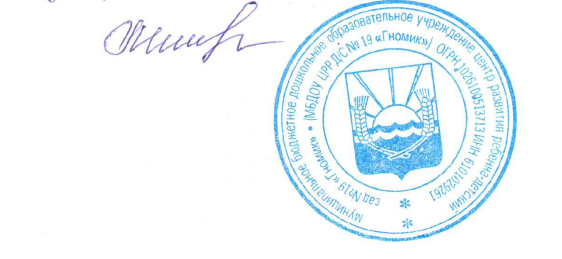 	УТВЕРЖДАЮ		Заведующий МБДОУ Е.С.Медведева  Ежедневное меню основного питанияДата: 9.2.2024 г       Возрастная категория: 1-3 года Длительность пребывания в детском саду: 12 часовПрием пищиНаименование блюдаВес блюдаЭнергетическая ценностьЗавтракКаша жидкая  молочная «Дружба»155180,8ЗавтракБутерброд с маслом2570ЗавтракЗавтраккакао с молоком и сахаром150115Итого за завтракИтого за завтрак330365,8Второй завтракяблоко10047Второй завтракИтого за второй завтракИтого за второй завтрак10047ОбедСвекольник15062,4Обедплов из отварной птицы150530,79ОбедОбедОвощи натуральные соленые406,3ОбедХлеб пшеничный,ржаной30,2071, 44ОбедКомпот из сухофруктов с сахаром15085,35ОбедОбедВсего за обед540799,79Всего за обед540799,79полдникряженка15084полдникПеченье1043,8полдникВсего за полдник160148,8Прием пищиНаименование блюдаВес блюдаЭнергетическая ценностькотлета рыбная8569,64картофельное пюре130139,06Хлеб пшеничный 2571Чай с лимоном и сахаром15046,2Итого за ужинИтого за ужин390325,9Итого за день15201666,29Итого за день